26 maj 2020 r. (wtorek)Temat: Dzień MATKI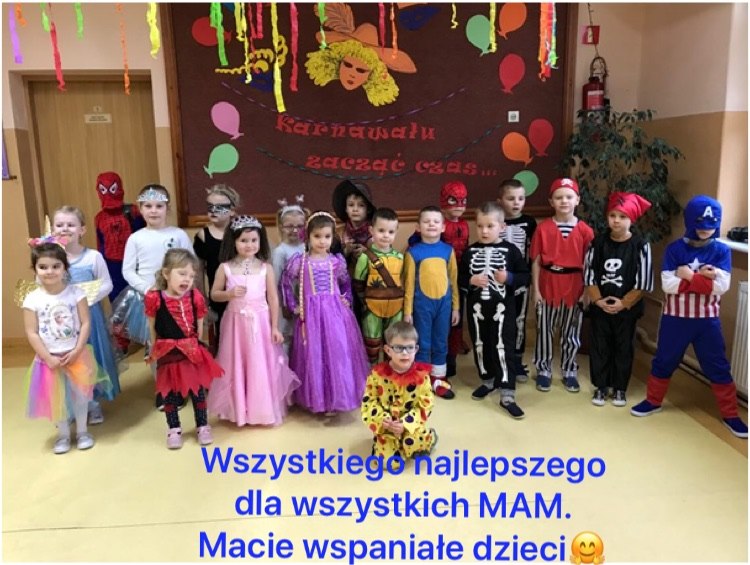 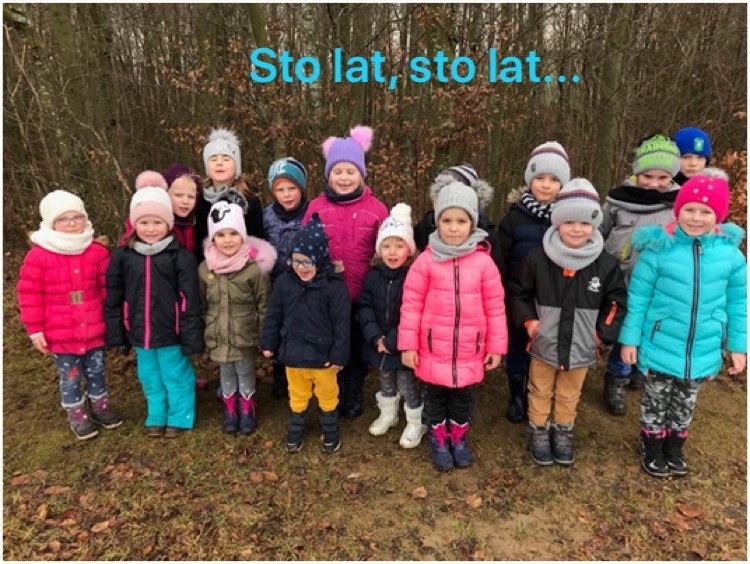 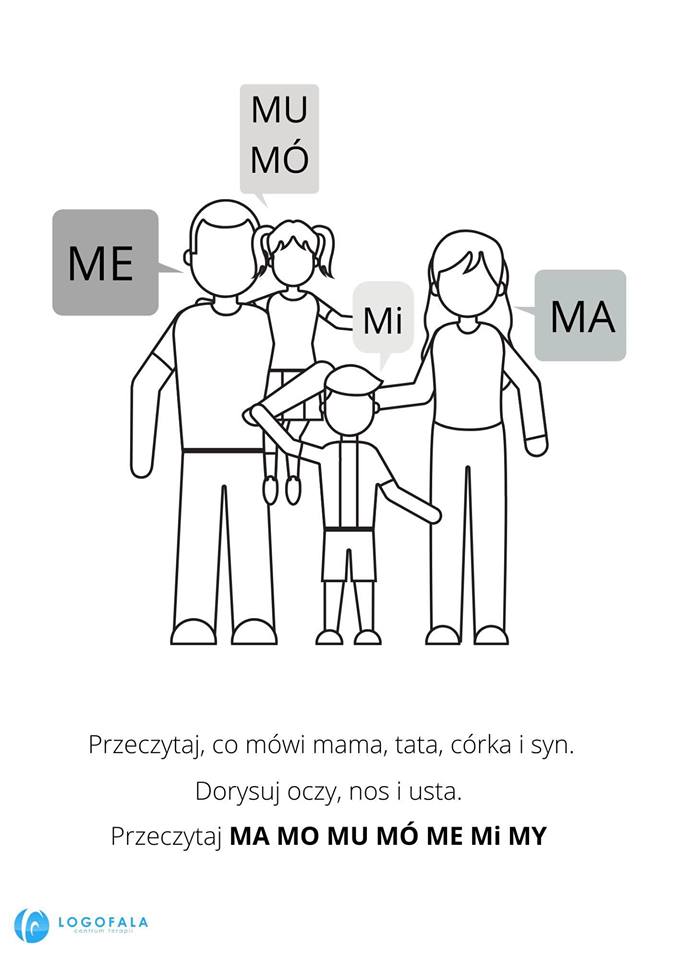 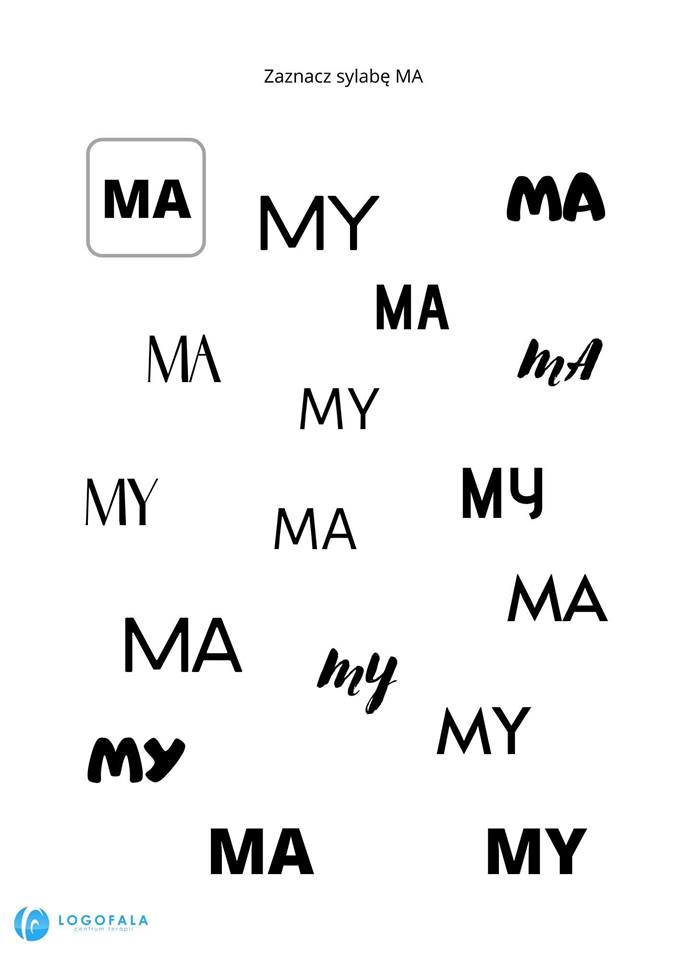 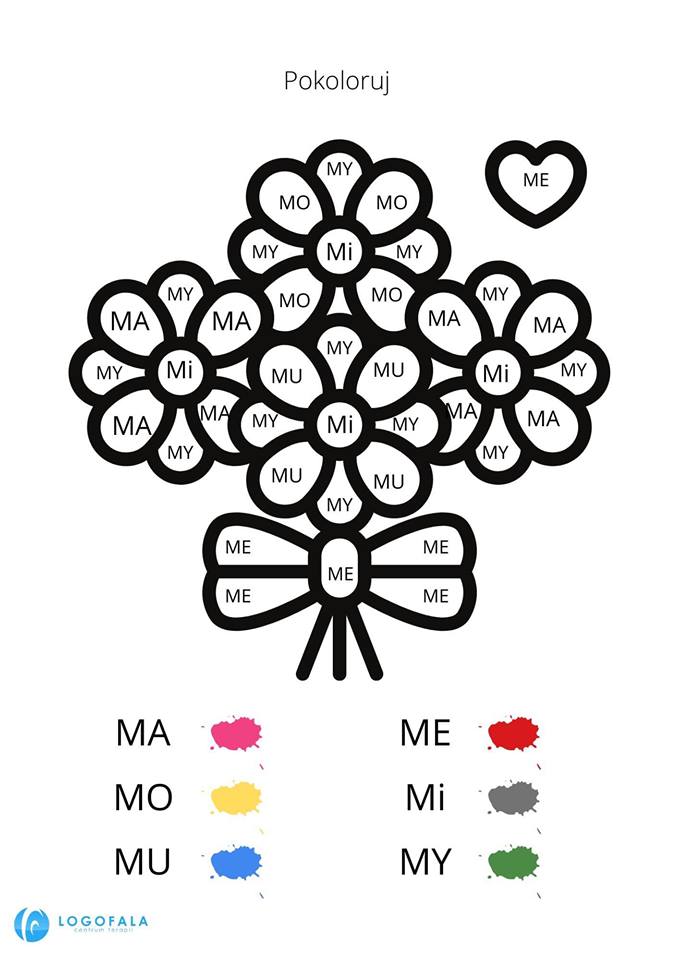 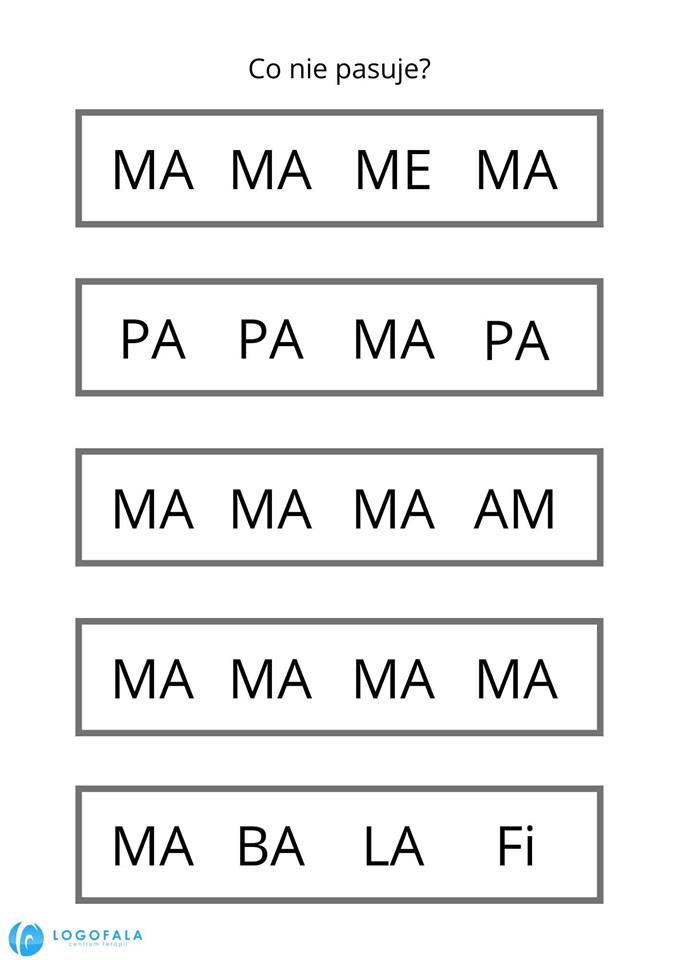 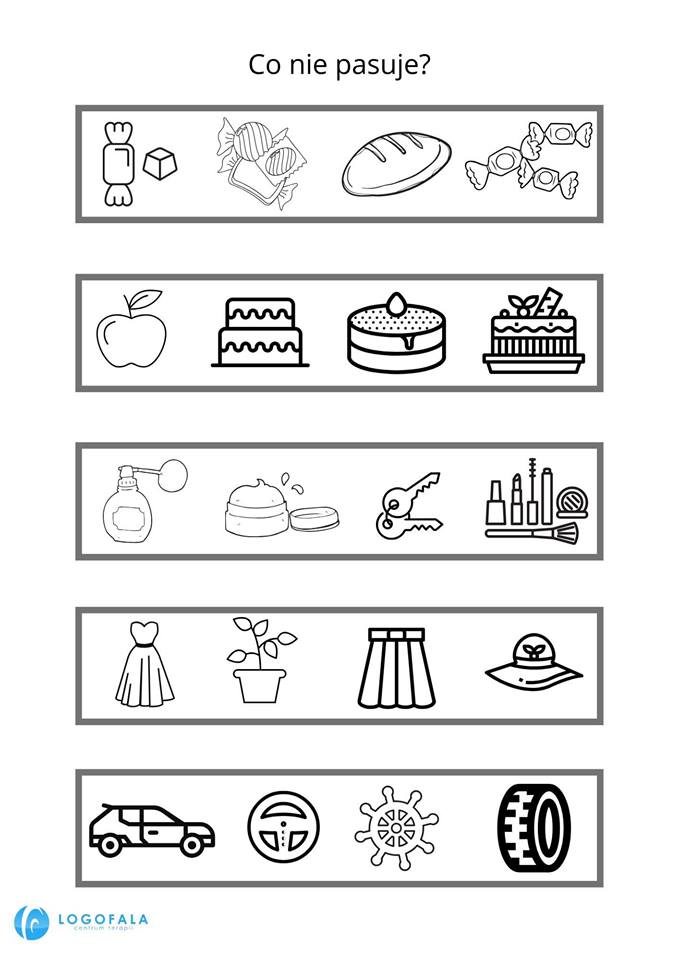 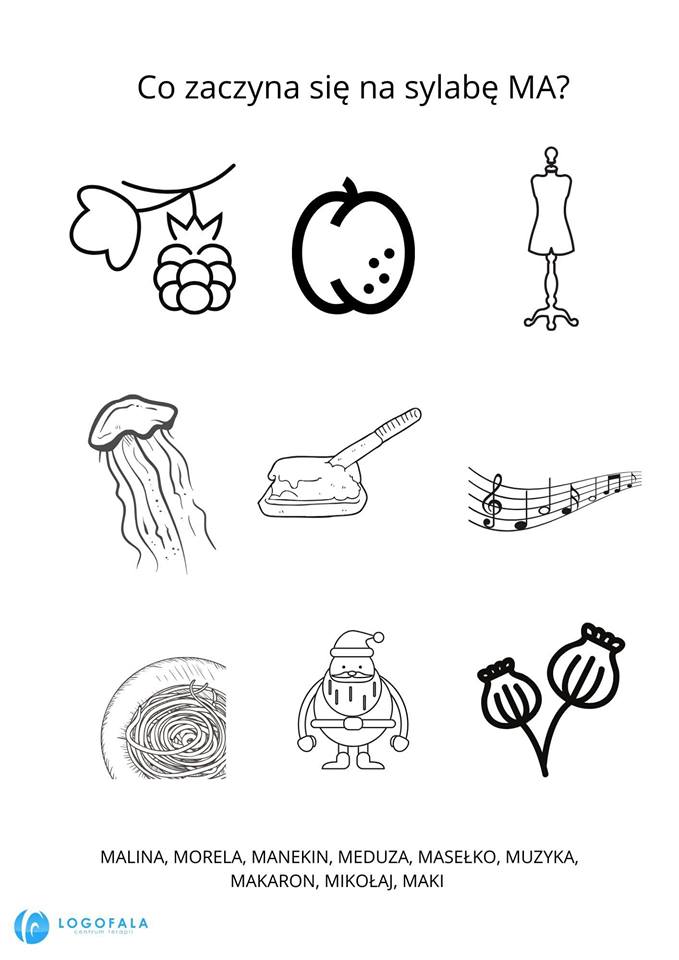 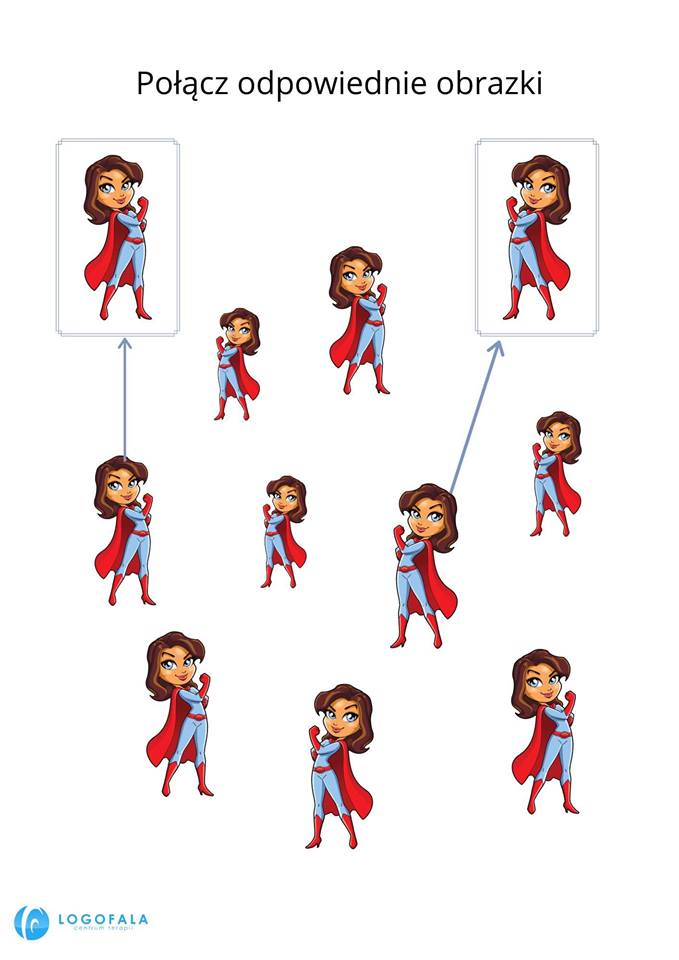 